Princess Party with a Purpose Reservation Form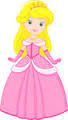 Registration is limited to 80 girls, age 3 through 5th Grade.  Children must be accompanied by an adult.  Return completed form with payment as follows:In person to the church office during the week (9-5) or during Fellowship Time on Sunday mornings (10:30-11)By mail to Lake Orion UMC, Attn. Princess Party, 140 E. Flint St., Lake Orion, MI 48362Cost:$20 per child, $10 per adult, $60 maximum per immediate family (financial assistance available upon request)Checks should be made payable to Lake Orion UMCPayment must be included with reservation.Questions?  Contact Donna Waite at 248-693-6201 Ext. 206 or donna.waite@lakeorionumc.orgChild’s Name ___________________________________ Age ____Child’s Name ___________________________________ Age ____Child’s Name ___________________________________ Age ____Child’s Name ___________________________________ Age ____Adult’s Name __________________________________________ Adult’s Name __________________________________________ Address ______________________________________________Phone ________________________________________________Email ________________________________________________Amount of Payment Included _______________________________I give permission for group photos which include my child to be used for publicity purposes or on the church or Esthers Children’s websites. No names will be used.Signature of Parent_____________________________________